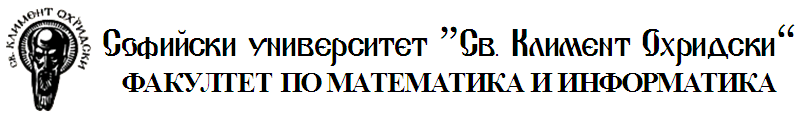 Д Н Е В Н И Кпо .............................................................
/ учебна дисциплина /Потвърждава таблицата: 	1) ____________________ / Базов учител /			2) ____________________ / Студент /СтажантФак №СпециалностE-пощаТелефон№ДАТА
dd.mm.yyyyКласТемаВИД × БРОЙ
П - проведен
Н - наблюдаван123456789101112131415161718192021222324252627282930313233343536373839404142434445